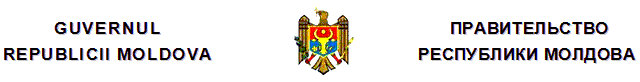 H O T Ă R Î R Ecu privire la aprobarea Nomenclatorului lucrărilor cu condiţii de muncă grele, vătămătoare şi/sau periculoase la care este interzisă aplicarea muncii persoanelor în vîrstă de pînă la 18 ani şi a Normelor de solicitare maximă admise pentru persoanele în vîrstăde pînă la 18 ani la ridicarea şi transportarea manuală a greutăţilornr. 541  din  07.07.2014Monitorul Oficial nr.185-199/590 din 18.07.2014* * *În temeiul articolului 255 alineatul (2) din Codul muncii nr.154-XV din 28 martie 2003, cu modificările şi completările ulterioare, Guvernul HOTĂRĂŞTE:1. Se aprobă:Nomenclatorul lucrărilor cu condiţii de muncă grele, vătămătoare şi/sau periculoase la care este interzisă aplicarea muncii persoanelor în vîrstă de pînă la 18 ani, conform anexei nr.1;Normele de solicitare maximă admise pentru persoanele în vîrstă de pînă la 18 ani la ridicarea şi transportarea manuală a greutăţilor, conform anexei nr.2.2. Se stabileşte că angajarea persoanelor în vîrstă de pînă la 18 ani la lucrările cu condiţii de muncă grele, vătămătoare şi/sau periculoase incluse în Nomenclatorul aprobat prin prezenta hotărîre este interzisă.3. Se stabileşte că, în cadrul practicii în producţie (instruirii în producţie), persoanele în vîrstă de pînă la 18 ani care îşi fac studiile în colegii, şcoli profesionale şi şcoli de meserii, precum şi elevii din clasele superioare ale gimnaziilor, liceelor pot fi admişi la lucrările incluse în Nomenclatorul aprobat prin prezenta hotărîre doar cu condiţia că:a) la locurile respective de muncă sînt respectate cu stricteţe cerinţele de securitate şi sănătate în muncă;b) durata lucrărilor nu va depăşi 4 ore pe zi.4. Se abrogă Hotărîrea Guvernului nr.562 din 7 septembrie 1993 “Privind aprobarea Nomenclatorului de industrii, profesii şi lucrări cu condiţii grele şi nocive, proscrise persoanelor mai tinere de optsprezece ani”.Anexa nr.1la Hotărîrea Guvernului nr.541 din 7 iulie 2014NOMENCLATORULlucrărilor cu condiţii de muncă grele, vătămătoare şi/sau periculoase la care este interzisă aplicarea muncii persoanelorîn vîrstă de pînă la 18 aniI. CONSTRUCŢII SUBTERANE CU DESTINAŢIE SPECIALĂ Lucrări subterane Muncitori cu diverse profesii, angajaţi la lucrări subterane Extracţia materialelor de construcţii Alegător-stivuitorCernător Miner tăietor Maşinist la maşina de tăiat argilă Maşinist la maşina de tăiat piatră SortatorSfărîmător plăci şi blocuri Tăietor piatră Tăietor tranşee II. LUCRĂRI DE PROSPECŢIUNI GEOLOGICE ŞI TOPOGRAFO-GEOLOGICE Ajutor de maşinist la instalaţia de foraj Artificier la lucrări geofizice Carotajist Maşinist la instalaţia de foraj Motorist la staţia de carotaj autopropulsată Muncitori la lucrări de ridicare geologică, explorare geologică şi la lucrări geografice Spălător probe geologiceIII. INDUSTRIA METALURGICĂMetalurgia feroasă Profesii generale din metalurgia feroasă Arămar, lucrări directe în secţii metalurgice Călitor laminate Controlor în producţia de metale feroase, angajat nemijlocit la sectoarele fierbinţi Descărcător la halde Încălzitor metale Încărcător cuptoare termice, încărcarea şi descărcarea manuală Îndreptător laminate, îndreptarea metalului fierbinte Înlăturător metale fierbinţi Înlăturător zgură şi metale recirculante Lăcătuş la repararea utilajului metalurgiei şi de ciment, lucrări la sectoare fierbinţi Marcator, lucrări la sectoare fierbinţi Marcator metale fierbinţi, marcarea bandajelor fierbinţi Maşinist, diverse maşini şi mecanisme, la deschideri fierbinţi, la secţii fierbinţi la transportarea metalului fierbinte Operator la maşini de degroşat Operator la panoul de comandă al cuptorului electric de topit Operator la postul de comandă Operator la postul de comandă al agregatelor de călire volumică a şinelor Pregătitor materiale refractate de alimentare şi de amestecuri termice Pregătitor oale de turnare Pregătitor şarjă, lucrări manuale Răsturnător-stivuitor, lucrări cu metale fierbinţi Puitor metale Recocerist oţel şi aliaje de precizie Şlefuitor cu şmirghel la înlăturarea defectelor la metale Tăietor metale fierbinţi, fără telecomanda de la pupitru Termist laminate Ungător foi Zgurier Industria de topire a oţelului Maşinist la maşina de încărcat Maşinist la hidrocurăţarea şi ungerea lingotierelor Maşinist la distribuitor Operator la instalaţii cu ejector cu abur de vacumare a metalului Operator la încărcarea convertizoarelor Operator la logoscop Operator la maşini de turnare continuă a semifabricatelor Operator la panoul de comandă Operator la sisteme hidraulice şi de răcire a maşinii de turnare continuă a semifabricatelor Operator la sisteme de răcire a instalaţiilor de turnare continuă a oţelului Oţelar (la toate activităţile) Pregătitor canale turnarea oţelului Pregătitor garnituri de teren pentru turnarea metalului Topitor zgură sintetică Turnător oţel Umplutor-tasator de blocuri Producţia de laminate Calandror la agregatul de îndoit profiluri Calandror la demontarea şi asamblarea cajelor Calandror la laminorul de laminat la cald Calandror la laminorul de laminat la rece Despachetator Lăcătuş-ghidajor Lustruitor de foi şi benzi Maşinist la maşina cu abur reversibilă a laminorului Maşinist la maşina de crestat cu alice Maşinist la maşina de curăţat cu flacără Maşinist la maşina de frezat şi curăţat Maşinist la maşina de tăiat lingouri Maşinist la motorul de antrenare a laminorului Maşinist la prese Operator la agregatul de găurit şi presă Operator la agregatul de îndoit profile Operator la postul de comandă a laminorului de laminat la cald Operator la postul de comandă a laminorului de laminat la rece Perforator tablă Placator materiale polimere pe metal Pregătitor pastă de separare Presator-perforator de piese pentru fixarea şinelor Presator roţi şi bandaje Presurător talc de foi şi benzi Probator metal Stivuitor laminate, lucrări la sectoare fierbinţi Tăietor metal rece IV. PRODUCEREA ŞI TRANSMISIUNEA ENERGIEI ELECTRICE ŞI TERMICE (GOSPODĂRIA ENERGETICĂ) Reparaţia utilajului Curăţitor cazane Electromontor la repararea liniilor electrice aeriene, lucrări fără scoaterea de sub tensiune sau la înălţime Lăcătuş la repararea utilajului în secţiile de cazane şi de pregătire a pulberilor Lăcătuş la repararea utilajului de alimentare cu combustibil Lăcătuş la repararea utilajului în secţiile de maşini ale centralelor termice şi hidroelectrice Staţii termoelectriceElectromontor (de serviciu) Electromontor la panoul central de comandă a centralei electrice Lăcătuş automatică şi aparate de măsură şi control în secţiile staţiilor termice, electrice şi substaţiilor Lăcătuş de serviciu Maşinist la alimentarea cu combustibil Maşinist la bloc energetic Maşinist la cazane Maşinist la mori de mărunţire a combustibilului Maşinist la panoul termic central de comandă a turbinelor cu abur Maşinist la instalaţii de uscare în secţiile de pregătire a pulberilor (secţiile de mărunţire a combustibilului) Maşinist la pompe de pulberi în secţiile de pregătire a pulberilor (în secţiile de mărunţire a combustibilului) Maşinist la turbinele cu abur Maşinist la sistemul-bloc de comandă a agregatelor (cazan-turbină) Maşinist la instalaţiile de turbine cu gaze Maşinist la evacuarea cenuşii Maşinist-revizor la utilaje cu turbine Maşinist-revizor la utilaje cu cazane Motorist la staţia de pompare a şlamului Reţele termiceLăcătuş la deservirea reţelelor termice V. LUCRĂRI DE FORAJDieselist (motorist) la instalaţia de foraj Maşinist la cimentarea sondelor Maşinist elevatoare la încercarea sondelor Montator-electrician turle Montator-sudor turle Montator turle Motorist la agregatul de cimentare Motorist la agregatul de amestecat ciment sau nisip Operator la cimentarea sondelor Operator la încercarea sondelor Presurizator ţevi Sondor la forajul mecanic percutant Sondor la forajul mecanic rotativ VI. INDUSTRIA PETROCHIMICĂ Recondiţionarea şi repararea pneurilor Aparatist la panoul de comandă Asamblor anvelope Asamblor anvelope recondiţionate Asamblor brăţare şi perne protectoare Asamblor cuplaje pentru pneuri Asamblor pneuri fără bandaj Calandror la cauciucarea cordului metalic Confecţioner materiale pentru reparaţia pneurilor Echilibrator pneuri Granulator Încleietor articole şi piese din cauciuc şi polimeri Maşinist la agregatul de impregnare Maşinist la agregatul de producere a camerelor pentru autopneuri Montator camere Probator articole din cauciuc Reparator articole din cauciuc VII. PRODUCŢIA MICROBIOLOGICĂFabricarea zahărului din materie brută vegetală nealimentară prin metoda hidrolizeiAcidist Fierbător Muncitor la întreţinerea decontoarelor şi termoschimbătoarelor Neutralizator Fabricarea proteinei furajere (drojdie furajeră, concentrate vitamino-proteice, bacterii furajere, concentrat proteic al fermentaţiei de metan) Muncitori diverse profesii la toate etapele tehnologice de producţie, inclusiv muncitorii din laboratoare Operator la instalaţia de vitaminizare a drojdiilor Operator la prepararea soluţiilor de medii de cultură şi săruri Separator biomasă la fabricarea proteinei furajere Uscător la fabricarea proteinei furajere Producerea alcoolului etilic Aparatist la distilarea şi rectificarea alcoolului Fabricarea antibioticelor furajere, vitaminelor şi aminoacizilor Muncitori diverse profesii la toate etapele tehnologice de fabricare a antibioticelor, vitaminelor şi aminoacizilor prin sinteză microbiologică Fabricarea preparatelor cu fermenţi Muncitori diverse profesii la activitatea cu microorganisme vii şi produse finite în producţia de diverse preparate cu fermenţi prin metoda profundă şi superficială Producţia mijloacelor biologice de protecţie a plantelor, îngrăşămintelor, insecticidelor şi a altor preparate bacteriene Muncitori diverse profesii la etapele tehnologice principale de producţie: preparate virotice, dendrobacilină, nitragin, polimixină, tilazină, fitobacteriomicină, fosforobacterină, entobacterină Producţia ligninei carbonizate, cărbunelui activ, nitroligninei şi derivatelor ei Muncitori diverse profesii la operaţii tehnologice principale în producţia produselor de prelucrare a ligninei VIII. PRODUCŢIA DE MEDICAMENTE, PREPARATE ŞI MATERIALE MEDICAMENTOASE BACTERIOLOGICE ŞI BIOLOGICE Aparatişti la etape tehnologice principale în producţie, în afară de manipulaţii la pregătirea materialelor stomatologice Completator semifabricate de articole medicale Crescător de miceliu Dozator preparate medicamentoase Examinator fiole cu soluţii injectabile Cîtuitor fiole Formator preparate medicamentoase, semifabricate şi articole medicale Închizător producţie medicamentoasă Laborant la producerea preparatelor bacteriene Lipitor fiole Maşinist la instalaţiile de sublimare Maşinist-tabletor Măcinător ţesut virotic şi pastă bacteriană Montator Preparator amestecuri şi paste medicinale Preparator în producţia remediilor terapeutice biosintetice Preparator medii nutritive Spălător hidroxid de aluminiu Stabilizator-defibrinor sînge Sterilizator materiale şi preparate Şlefuitor articole medicale Tăietor materie primă Tăietor fiole şi tuburi Topitor Turnător soluţii sterile Umplutor fiole Vivarist Producţia de vitamineMuncitori diverse profesii la operaţii tehnologice principaleIX. CONSTRUCŢIA DE MAŞINI ŞI PRELUCRAREA METALELOR Producţia de piese turnate Cubilist Curăţitor metale, piese turnate, articole şi detalii la întreţinerea tamburelor de lustruit, a maşinilor de fărîmiţat cu jet, la lucrări cu nisip uscat şi pilitură metalicăÎntreţinător secţii de turnătorie, curăţarea pămîntului ars în tunele Dezbătător piese turnate Formator la formarea manuală, articole mari cu greutatea mai mult de 10 kg Formator la formarea mecanică Hidrocurăţitor Hidrosablator Încărcător şarjă în cubilouri şi cuptoare Modelor modele din răşină epoxidică Pilitor piese turnate Pregătitor amestec de formare Sortator-colector metale vechi şi deşeuri metalice Sortator piese turnate Sudor piese turnate Şlefuitor cu şmirghel Topitor metale la cuptoare cu vid Topitor metale şi aliaje Turnător la maşini de turnat sub presiune Turnător la turnarea sub vid şi centrifugă sub vid Turnător metale Turnător metale şi aliaje Turnător prin metoda de cristalizare orientată Uscător miezuri, forme şi materiale pentru forme Lucrări de sudare Electrogazosudor Gazogenist la instalaţii cu acetilenă Sudor cu gaz la instalaţii cu acetilenă Sudor electric la maşini automate Sudor electric la maşini semiautomate Sudor electric la sudarea manuală Sudor la instalaţia de sudare cu fascicul electronic Sudor la sudarea aluminotermică Tăietor cu gaz Lucrări de cazangerie, stanţare şi matriţare la rece, de trefilare şi de presare Cazangiu Curbător ţevi Îndreptător caroserii Îndreptător manual Matriţer la ciocane cu cădere Matriţer la matriţarea pieselor de plumb Presator Tăietor metale la foarfece şi prese Trăgător la tragerea sîrmei de plumb, a tuburilor şi a barelor Vălţuitor la vălţuirea capetelor la ţevi de plumb la cald Lucrări de foraje-presare şi termice Albăstritor metale Ambalator-cimentator Arcurar la sectoare cu temperaturi înalte la arcuirea vergilor cu diametrul mai mare de 15 mm Arcurar la prelucrarea metalului fierbinte Asamblor-nituitor Călitor (cu excepţia celor de la cuptoare electrice şi cu gaze tip închis sau fără vetre mobile) Bandajist Forjor la ciocane de forjă şi prese Forjor la forjarea manuală Forjor-matriţer Forjor-matriţer la maşini rotative Izolator la tratamentul termic Încălzitor (sudor) metale Laminator la laminarea inelelor fierbinţi Lipitor la sudarea instrumentului şi stelitului, la lipirea cuţitelor Maşinist la ciocane, prese şi manipulatoare la prelucrarea metalului fierbinte Termist Termist la instalaţii cu curent de înaltă frecvenţăPrelucrarea mecanică a metalelor şi a altor materiale Ascuţitor la ascuţirea uscată cu discuri abraziveLustruitor (diverse lucrări) Rolator discuri de lustruit Strungar la prelucrarea metalului prin tăierea la strunguri de prelucrare a metalelor cu încălzire concomitentă a articolelor cu plasmă Acoperirea şi vopsitul metaluluiAluminizatorBrunar Corector băi Cositorar la cald Decapator Depunător masă plastică pe metale Galvanizator Impregnator piese turnate Înlăturător-spălător vopsele şi lacuri la prelucrarea pieselor vopsite cu vopsele nitro, vopsele ce conţin plumb, vopsele luminiscente, vopsele pe bază de dizolvanţi organici Lăcuitor table şi ţevi Metalizator Muncitori la lucrări de finisare, cu utilizarea plumbului Plumbuitor la plumbuirea la cald Pregătitor electrolit şi flux Zincuitor la cald Zugrav la lucrări cu vopsele ce conţin plumb, vopsele luminiscente, grund şi vopsele pe bază de dizolvanţi organici în încăperi închise (compartimente navale); la curăţarea ruginii de pe suprafeţele corpurilor metalice ale suprastructurilor navale şi a pojghiţei de metal oxidat de pe părţile subacvatice ale corpului, de stratul de vopsea învechită de pe suprafeţele metalice şi de lemn ale navelor Lucrări de lăcătuşărie şi lăcătuşărie-montare Găuritor la maşini pneumatice Lipitor la lucrări cu plumb şi aliaje ce conţin plumb Probator motoare EmailareaArzător email Emailator la depunerea emailului pe articole prin metoda de scufundare şi pulverizare Morar materiale pentru email Preparator pulberi de email la lucrări manuale Recocerist articole Topitor email Repararea ceasurilor Decapator foiţe metalice Desenator cu vopsele luminiscente Lăcuitor piese de ceasuri la lucrări cu pulverizatorul, cu utilizarea vopselelor nitroProducţia de cabluri metalice, plase, arcuri, perii şi lanţuri Confecţioner lanţuri Înfăşurător urzeală din sîrmă Probator lanţuri Trăgător sîrmă Producţia de cutii de tablă şi ţevi Curăţitor tablă Lăcuitor tuburi Operator la agregatul de aplicat pastă Prelucrător semifabricate pentru tuburi Preparator paste şi soluţii de etanşare Sortator tablă şi articole la sortarea manuală a tablei X. INDUSTRIA ELECTROTEHNICĂ Profesii de lăcătuşărie-asamblare şi profesiigenerale din industria electrotehnicăControlor la asamblarea maşinilor electrice, a aparatelor şi aparatajului, la lucrări cu tensiune mai mare de 600 W Distilator mercur Diluator lacuri Fierbător lacuri, răşini şi masticuri electroizolante Impregnator articole electrotehnice Lăcuitor aparate şi materiale electroizolante Lipitor pachete de condensatoare Probator maşini electrice, aparate şi aparataj, la lucrări cu tensiune mai mare de 600 W Producţia de materiale izolante Aparatist-uscătorÎncleietor micanite Muncitori la pregătirea materialelor izolante, cu utilizarea butanolului, metanolului şi a hidrocarburii aromatice Muncitori la producerea materialelor izolante, cu utilizarea dizolvanţilor din seria benzenului, a lacurilor silicoorganice şi a amestecurilor Producerea cabluluiAparatişti la executarea microconductoarelor cu izolaţie de sticlă Blindator cablu Blindator înfăşurări de conductoare Cernător materiale pulverulente Controlor articole de cablu, verificarea cablurilor cu tensiune mai mare de 20 kW Decapator de învelişuri de pe articolele de cablu, numai la decaparea învelişului de plumb Emailator sîrmă Fierbător masă pentru cablu Impregnator conductoare şi cabluri Izolator conductoare de cablu Izolator conductoare la lucrări cu fibre din sticlă, aplicînd lacuri organosilice şi fluoroplast fierbinte Lăcuitor cabluri şi conductoare Montator în producţia de cabluri la lipirea cu aliaje de plumb Presurizator la acoperirea cablului cu plumb sau aluminiu, plumbuirea cablurilor Presurizator la acoperirea cablurilor şi a conductoarelor cu material plastic sau cauciuc, presurizarea cu cauciuc, la izolaţie de clorură de vinil, polietilenă şi fluoroplast fierbinte Electrouscător cabluri Vulcanizator articole de cablu Lucrări de izolare şi bobinareBobinator bobine pentru utilaj electric şi aparate, bobinator bobine şi secţii de maşini electrice, bobinator bobine de transformatoare la lucrări cu fibre de sticlă şi lacuri organosilicice Bobinator elemente pentru maşini electrice la lucrări cu fibre de sticlă şi lacuri organosiliciceIzolator la lucrări cu izolatoare de sticlă Reparaţia surselor chimice de curent Amestecător de masă uscată (pentru acumulatoare cu plumb) Maşinist la mori Fierbător pastă Probator-formator la probarea acumulatoarelor Turnător gudron Ungător pastă Ungător plăci de acumulatoare la ungerea plăcilor de acumulatoare cu plumb XI. PRODUCŢIA RADIOTEHNICĂ ŞI ELECTRICĂProfesii generale la producerea tehnicii electroniceConcentrator micropulberi Decapator la decaparea cu precizie Grafitizor Lăcuitor piese de radio Metalizator-vidator Operator la curăţarea cu jet de nisip Operator tăiere cu precizie a cristalelor la tăierea piezocuarţului şi a silexului Pregătitor semifabricate chimice la lucrări cu materiale chimice toxice Probator piese şi aparate de tehnică electronică, lucrări la instalaţii electrice cu tensiune mai mare de 36 V Roentgengoniometrist Roentgenomecanic Şlefuitor radioceramică, piezoceramică şi ferite Vidator Vopsitor aparate şi piese la acoperirea lămpilor luminiscente cu vopseleProducerea aparatelor cu semiconductoare, circuit integrat, microcircuit, micromodul şi a aparatelor cuantice Aparatist la creşterea monocristalelor şi benzilor Aparatist la instalaţii plasmice Asamblor aparate cuantice Fierbător aparate cu semiconductoare Operator la creşterea stratului epitaxial Operator procese de difuzie Operator procese de pulverizare cu vid Reglor-montator utilaj de încercare la instalaţii de înaltă tensiune şi instalaţii de frecvenţă supraînaltă Turnător aliaje de precizie Producerea pieselor radioProfesii generale la producerea pieselor radioArgintar piese radio Calibror circuite magnetice Înfăşurător circuite magnetice Preparator soluţii şi amestecuri la prepararea amestecurilor de răşină epoxidică Reglor utilaj tehnologic de producere a pieselor radio Tăietor circuite magnetice Producerea rezistoarelorAsamblor rezistoare la linii tehnologice Operator-ungător Confecţionarea condensatoarelorFierbător izolatoare la instalaţii cu arzătoare de gaz Impregnator piese radio Polimerizator Producerea de radioceramică şi feriteOperator la maşini de prelucrat ceramică, lucrări prin metoda uscată Prăjitor radioceramică, piezoceramică şi ferite Sortator materie primă şi articole din ceramică Turnător radioceramică şi ferite XII. INDUSTRIA MATERIALELOR DE CONSTRUCŢIE Profesii generale din industria materialelor de construcţieÎncărcător-descărcător cuptoare de ardere la producerea articolelor de ceramică de construcţie, a materialelor termoizolante Măcinător la producerea articolelor de beton şi beton armat, a materialelor termoizolante Reglor utilaje la producerea articolelor de azbociment, a articolelor din ceramică de construcţie, a articolelor şi construcţiilor din beton armat şi beton, a materialelor pentru pereţi şi lianţi, a materialelor termoizolante Producerea cimentuluiAmbalator ciment Aspiratorist Căptuşitor-pietrar Descărcător cuptoare verticale Încărcător tambure de uscare Maşinist (arzător) la cuptoare rotative Maşinist la calcinatoare Maşinist la mori de cărbune Maşinist la mori de ciment Maşinist la mori de materie primă Motorist-ungătorTurnător ciment Producerea articolelor de azbocimentHidrotermist Maşinist la maşini de format foi Maşinist la maşini de format ţevi Ondulator plăci de azbociment Operator la agregatul de ondulare-stivuire Recuperator Reglor utilaje de producere a articolelor de azbociment Tăietor articole de azbociment Sortator articole de azbociment Producerea articolelor şi construcţiilor din beton armat şi betonConcasorist-măcinător Dozator componente ale amestecurilor de beton Formator piese şi construcţii de beton armat Maşinist la agregate de format Maşinist la automalaxorul gaz-mortar Maşinist la echipamentele transporturilor şi liniilor de producere în flux Maşinist la instalaţia de încercat piese şi construcţii din beton armat Maşinist la maşina de înfăşurat armătură Metalizator Motorist la instalaţiile de amestecat beton Operator la instalaţia de tratare termică a betonului Operator la panoul de comandă a utilajului în producţia de beton armat Tăietor piese din beton şi beton armat Producţia de materiale pentru pereţi şi lianţiAburitor materiale pentru pereţi Arzător lianţi şi materiale pentru pereţi Arzător var Concasorist Descărcător materie primă, combustibil şi articole pentru pereţiDescărcător var din cuptoare Distribuitor pastă de silicat Extractor Extractor-stivuitor Formator în producţia de lianţi şi materiale pentru pereţi Încărcător-descărcător materie primă, combustibil şi articole pentru pereţi Măcinător materie primă minerală Morar var Operator la laminorul de laminat panouri din ghips şi beton Sobar, producerea de cărămidă, reparaţia cuptoarelor şi a uscătoriilor Stingător var Turnător forme de ghips Uscător fabricate Prelucrarea pietrei şi turnarea articolelor din piatrăCioplitor în piatră Formator la turnarea de piatră Frezor piatră Reglor utilaj pentru prelucrarea pietrei Tăitor piatră Topitor piatră Tunelist Turnător articole din piatră Şlefuitor-lustruitor articole din piatră XIII. PRODUCŢIA ARTICOLELOR DIN CERAMICĂ, PORŢELAN ŞI FAIANŢĂ Profesii generale în producţia articolelor din ceramicăAerografist, care lucrează cu glazură de plumb Arzător materiale Cernător prafuri Confecţionar bavuri Extractor-stivuitor la extracţia şi stivuirea manuală Finisor-curăţitor Formator cutii din şamotă FritatorÎncărcător-descărcător la uscătorii Preparator pastă Puitor-alegător articole din porţelan, faianţă şi ceramică în vagonete Puitor-sortator produse din cuptoare Turnător forme din ghips Uscător la uscătorii tip tunel şi tip camerăProducerea articolelor din ceramică de construcţieAsamblor aparataj şi utilaj chimic Glazurator articole din ceramică de construcţie la lucrări manuale Prăjitor articole din ceramică de construcţie Răsturnător ţevi din ceramică Turnător articole de tehnică sanitară la banc Producerea articolelor din electroceramicăArzător articole din electroceramică Dezbătător articole din forme de ipsos Finisor articole din electroceramică la lucrări prin procedeu uscat Formator articole din electroceramică Producerea articolelor din porţelan şi faianţăArzător articole din porţelan şi faianţă Decapator articole din porţelan şi faianţă Glazurator la lucrări cu glazură ce conţine plumb Raclist Spălător la spălarea materialului brut Şablonar la lucrări cu foiţe metalice de plumb XIV. PRODUCŢIA STICLEI ŞI ARTICOLELOR DIN STICLĂ Profesii generale la producerea sticlei şi articolelor din sticlă Aparatist la spălare, la spălarea călitorului Argintar Puitor articole din sticlă în cuptoare cu cameră Bizotator Călitor sticlă Concasorist-măcinător Controlor cant Curăţitor masă din sticlă Decapator sticlă cu acid fluorhidric Extractor articole fierbinţi Fiderist Finisor articole suflate Formator piese din sticlă Găuritor articole din sticlă Ipsosar Îndreptător la maşina de fasonat şi retopit sticlă Maşinist la maşina de tras sticlă Maşinist (fochist) în sala de cazane Operator la maşina de fasonat sticlă Operator la semiautomatul de fasonat prin suflare Pregătitor forme Pregătitor şarjă Presator sticlă fierbinte Presuflător Reglor maşini automate şi semiautomate de fabricat sticlă Rupător banda de sticlă din maşină Suflător articole din sticlă Suflător cuarţ Şlefuitor articole din sticlă la prelucrarea articolelor de dimensiuni mari Tăietor cu flacără Turnător şarjă Zidar (cuptorar) de serviciu Fabricarea sticlei de construcţie, tehnice, de masă, de uz casnic şi medicinaleCiuruitor Fierbător vopsea Granulator Irizator Încărcător cuptoare Lipitor baloane şi vase Maşinist la maşina de laminat Prelucrător triplex şi geamuri duble Sudor articole din sticlă Tăietor bandă de sticlă Turnător sticlă Ungător celuloid Vidator baloane pentru termosuri Vidator triplex şi blocuri Vopsitor oglinzi XV. LUCRĂRI DE CONSTRUCŢIE, MONTARE ŞI CONSTRUCŢIE-REPARAŢIEAntiacidist-gumator Antiacidist cu viniplast Armator, lucrări directe pe terenuri de construcţie Asfaltobetonist Asfaltobetonist-preparator Betonist Cioplitor piatră Chesonier Dulgher la pregătirea schelăriei Izolator anticoroziv cu peliculă, lucrări cu policlorură de vinil, bachelită şi alte baze nocive Lipitor metale cu plumb Montator-antenist în telecomunicaţii la lipirea cu plumb, lucrări cu bitum fierbinte, antiseptizarea pilonilor şi lucrări la înălţime Montator cale ferată Montator construcţii din oţel şi beton armat Montator conducte exterioare Montator-lipitor linii de telecomunicaţii la lipirea cu plumb, la lipirea policlorurii de vinil, la lucrări cu bitum fierbinte, la antiseptizarea suporturilor, la lucrări la înălţime Învelitor cu materiale în rulou sau în foi, la acoperirea cu materiale în rulou Muncitori la lucrări cu pistol de montaj, la demontarea edificiilor, la ermetizarea îmbinărilor cu mastic de etanşare Muncitor rutier la nivelarea pietrelor şi despicarea calupului de pavaj Parchetar la lucrări cu mastic fierbinte, adevizi sintetici şi răşini Placator cu materiale sintetice Sablator Săpător Sfărîmător cu soneta Stingător var Tachelagiu la montare Tencuitor la şpiţuirea manuală a suprafeţei de beton sau cu instrument pneumatic, la aplicarea mortarului şi netezirea mecanică, la torcretarea în spaţii închise Zidar coşuri industriale din beton armat Zidar coşuri industriale din cărămidă Pietrar-zidar la executarea zidăriei cu cărămidă modulară; executare la temperatura aerului mai joasă de – 25°, la lucrări care necesită centură de siguranţă Zugrav (în construcţie) la vopsirea prin pulverizare, cu nitrovopsire, nitrolacuri, lucrări cu lac de asfalt XVI. LUCRĂRI DE EXPLOATARE FORESTIERĂCăruţaş la transmiterea lemnului Ceaprazar Debitator Cojitor Corhănitor Curmător buşteni Despicător lemne Doborîtor arbori Încărcător-descărcător material lemnos Maşinist-macaragiu Operator la maşina de tăiat traverse Preparator mangal Tăietor cioturi Tăietor de pădure Tractorist la corhănit şi transportat lemnul Trolist la corhănit Trolist la stivuirea şi încărcarea buştenilor XVII. INDUSTRIA DE PRELUCRARE A LEMNULUI Profesii generale din industria de prelucrare a lemnuluiAburitor fierbător lemn Finisor articole din lemn la lucrări cu lacuri şi vopsele Morar în industria de prelucrare a lemnului Operator la linii automate şi semiautomate de prelucrare a lemnului, la lăcuirea, şlefuirea, lustruirea peliculei de lac Stivuitor cherestea, piese şi articole din lemn, stivuirea manuală de cherestea, lătunoase, făină de lemn Şlefuitor lemn, şlefuirea detaliilor încleiate cu adezivi sintetici Producerea de cherestea şi prelucrarea lemnuluiGaterist Încleietor blocuri, semifabricate şi elemente de construcţie la lucrări cu adezivi sintetici Operator-debitor, lucrări la fierăstrăul circular cu avans manual, tăierea plăcilor aglomerate din aşchii de lemn Operator la maşina de tăiat, lucrări la producţia de cherestea Separator la întreţinerea instalaţiilor de captare a făinii sau la aparatul de dezbatere, la umplerea sacilor cu făină de lemn, la ambalarea, cîntărirea, mutarea şi aşezarea sacilor şi la dirijarea procesului de cernere a făinii de lemn la aparatele de cernere Fabricarea plăcilor din lemn şi din puzderieMaşinist la agregatul de amestecat, lucrări cu adezivi sintetici Operator la instalaţia de frecvenţă înaltă ce conduce procesul de încălzire a talaşului impregnat cu răşini sintetice Termist-tratamentist plăci fibrolemnoase Fabricarea mobileiPlacator elemente pentru mobilă, furniruirea detaliilor în prese hidraulice, cu folosirea adezivilor sintetici  XVIII. FABRICAREA CARTONULUI ŞI ARTICOLELOR DIN CARTONCroitor-tăietor Încleietor hîrtie, carton şi articole din acestea Impregnator hîrtie şi articole din hîrtie Lăcuitor articole din fibră Maşinist la maşini de acoperit hîrtie cu peliculă de polietilenă Maşinist la maşina de bitumat Maşinist la maşina de fabricat mucava Maşinist la maşina de gofrare Sortator hîrtie, carton şi articole din acestea Tăietor hîrtie şi carton XIX. INDUSTRIA TEXTILĂProfesii generale din industria textilăAlbitor Amestecător fibre Aparatist la aburire Aparatist la mercerizare Aparatist la parafinare Aparatist la tratamentul termic al ţesăturii Confecţioner inele din parafină Curăţitor deşeuri (de la pieptănare) Curăţitor instalaţii de ventilaţie Curăţitor utilaje Decator Îngrijitor-încăpere de producţie Fasonator produse textile Fierbător Operator la utilajul de cardat Operator la utilajul de încleiat Operator la utilajul de spălat Operator la utilajul de scămoşat Operator la utilajul de tuns Operator la maşina de afînat şi destrămat Prelucrător deşeuri Preparator masă de încleiat Preparator soluţii chimice Presator produse finite şi deşeuri Raclist Reparator utilaj tehnologic, lipirea pieptenelor Puitor-alegător manual mărfuri şi fire umede, la punerea ţesăturii umede în cazane, aparate, băi Storcător Tăietor materiale şi articole, tăierea manuală a covoarelor şi săpunirea pînzei cu cuţitul electric Uscător, uscător (alimentar) Vopsitor Prelucrarea firelor din mătase naturalăAburitor coconi Depănător coconi Încărcător coconi devidaţi Fierbător deşeuri de coconi Legător ghemuri, lucrări cu dizolvanţi Prelucrător deşeuri de coconi Spălător pînză Prelucrarea bumbaculuiAlbitor plăpumi Amestecător fibre Aparatist la caustificare Aparatist la impregnare Aparatist la aburire Curăţitor tamburi Filatul lîniiAburitor produse din lînă Alimentator utilaj textil Amestecător fibre la amestecarea manuală a fibrei Aparatist la separare şi flotaţie Aparatist la tratarea cu clor şi staniu Carbonizator Fierbător Operator la utilajul de cardat Postăvar Presator lînă Presator ţesătură Sortator lînă nespălată Spălător lînă Filatul mătăsiiAburitor mătase răsucită Aburitor ţesături Fierbător Operator la carda circulară Prelucrător materie primă Spălător materie primă Tăietor materiale şi articole Producţie de tricotajeAcidulator Albitor Aparatist la impregnare Aparatist la piuarea produselor Completator fire, ţesături şi articole la stivuirea manuală în cazane a pînzei, a firelor Fierbător Finisor păr Şlefuitor pînză Tăietor materiale şi articole XX. INDUSTRIA UŞOARĂ Profesii generale din industria uşoară Aparatist la degresare Asamblor piese şi articole la lucrări cu adezivi ce conţin dizolvanţi organici Fălţuitor piei şi blănuri brute, semifabricate Finisor articole la vopsirea prin pulverizare cu nitrovopsele şi nitrolacuri Întinzător piei şi blănuri de ovine pe rame, lucrări manuale Prelucrător piese, semifabricate şi articole, lucrări la discuri cu şmirghel Preparator apreturi, emulsii şi lacuri Preparator soluţii chimice Storcător Tăietor materiale la tăierea cu cuţitul şi la maşini cu instalaţie de tăiere deschisă Tăietor piese Uscător materie primă, semifabricate şi articole Producţia de pielărie şi pieii bruteApretor la acoperirea cu apretură a pieilor prin pulverizare, cu utilizarea vopselei nitro, a dizolvanţilor organici şi polimeri Aparatist la cenuşărie Aparatist la ştoluirea pieilor semifabricate şi blănurilor Aparatist la prepararea extractelor tanante Aparatist la prepararea lacului Aşternător piei şi blănuri brute, piei netăbăcite Călitor crupon şi piei tehnice Conservator piei şi blănuri brute Curăţitor piese, semifabricate şi articole, curăţarea pieilor la maşină Derulator piei Gresator piei Întinzător piei Lăcuitor piei Maşinist la instalaţia de stors Prelucrător piei şi blănuri brute Sortator articole, semifabricate şi materiale Şeruitor Ştrecuitor materie primă Fabricarea încălţămintei din pieleAsamblor piese şi articole, ungerea detaliilor pentru încălţăminte cu clei ce conţine dizolvanţi organici şi a tălpii cu topitură fierbinte Extractor încălţăminte de pe calapod, lucrări manuale Finisor articole, lucrări cu dizolvanţi organici Formator piese şi articoleFrezor încălţăminte Montator încălţăminte Montator detalii, articole şi furnituri, montarea ştaifului şi părţii de jos, folosind dizolvanţi organici Trăgător încălţăminte, lucrări la încălţămintea din iuft Producţia blănurilor de oaie pentru şubeAparatist la prelucrarea hidrochimică Conservator piei şi blănuri brute Curăţitor blănuri şi articole Dublator piese şi materiale Finisor blănuri Maşinist la maşina de spălat Pieptănător blănuri Rihtuitor blană şi pîslă Şeruitor Sortator, sortarea pelicelelor vopsite cu negru de anilină Termofinisor blănuri Vopsitor blănuri, blănuri de oaie Producţia de marochinărieConfecţioner articole de marochinărie, coaserea articolelor de construcţie aspră la maşină unghiulară Croitor materiale Finisor articole la vopsirea prin pulverizare cu vopsea nitro Formator piese şi articole Producţia articolelor de curelărie şi harnaşamentAsamblor articole de curelărie şi harnaşament, tragerea şelăriei pe calapod, păsuirea şi ajustarea scheletului pentru şelărie după tipar Croitor Extractor articole de curelărie şi harnaşament, lucrări manuale Finisor articole Formator piese şi articole Ştoluitor piei Confecţionarea articolelor tehnice din pieleÎntinzător benzi din piele Maşinist la maşina de moletat Tăietor materiale şi articole Producţia articolelor din păr şi a periilorFierbător păr Finisor materiale şi articole din păr, copturire cu briciul, albirea articolelor Maşinist la maşinile de cardat şi amestecat Spălător păr Tăietor materiale şi articole Producerea materialelor tananteAparatist diverse activităţi, procese tehnologice principale în producţia tanantului şi extractului Aparatist-sulfitator Curăţitor evaporatoare Încărcător materie primă chimică în aparate Operator la centrul termic Topitor naftalină şi fenol Transvazor extract lichid Fabricarea confecţiilorCroitor, tăietor la laminorul cu instalaţiile de tăiere deschisă Călcător, lucrări cu fierul de călcat cu greutatea mai mare de 4 kg Încleietor, lucrări cu substanţe toxice Muncitori diverse profesii, confecţionarea articolelor din blană artificială, a vatei de sticlă, fibrelor de sticlă şi a ţesăturii din azbest Fabricarea pieii artificialeAparatist la condensare Aparatist la dispersarea pigmenţilor şi coloranţilor Aparatist la recuperare Aparatist la sinteză Calandror Controlor Fierbător resturi textile GrunduitorImprimator desen Maşinist la malaxorul de cauciuc Maşinist la utilajul de vopsit şi vulcanizat Tăietor semifabricate şi articole XXI. INDUSTRIA ALIMENTARĂProfesii generale din industria alimentarăAparatist la coagulare, producerea pectinei Aparatist la cristalizare, producerea materiei prime de acid tartric Aparatist la descompunerea, producerea acidului tartric Aparatist la filtrare, filtrarea micelei, producerea materiei prime de acid tartric, a uleiurilor vegetale Aparatist la neutralizare, producerea acidului tartric Aparatist la rafinarea grăsimilor şi uleiurilor Aparatist la distilare, producerea uleiurilor vegetale, a spirtului Aparatist la uscare, producerea acidului tartric Cernator, fabricarea dextrinei, cernerea lactozei Controlor la turnarea berii Cristalizator la fabricarea lactozei Curăţitor ambalaj flexibil Fierbător produse şi materii prime alimentare, încărcarea şi descărcarea manuală Încărcător-descărcător la producţia de maioneză, parfumerie, acid tartric, furfurol, precum şi la încărcarea-descărcarea camerelor de afumat, a cuptoarelor de prăjit Laminator materie primă şi semifabricate Maşinist la instalaţiile de concasare Maşinist la instalaţiile de decortificat Maşinist la automatele de turnare-umplere, producerea parfumeriei, producerea oţetului Maşinist la maşina de frămîntat aluat Maşinist la pasatrice Maşinist la utilajul de măcinat, lucrări cu zahăr pudră, cacao, praf de amoniu, producerea pectinei Morar, fabricarea materiei prime de acid tartric Muncitori diverse profesii la producerea drojdiei Parafinator Pregătitor gheaţă Pregătitor materiale şi materie primă alimentară la spălarea materiei prime pentru conserve; la spălarea păsărilor tăiate şi a măruntaielor Recepţioner-pregătitor produse alimentare la producerea berii în încăperi de subsol; la recepţionarea lichidelor în producţia de parfumerie; la producerea lichiorului şi a rachiului Reglor utilaje în industria alimentară, producerea amidonului de porumb umed Transvazor la descărcarea bidoanelor, la producerea laptelui; la turnarea berii în butoaie; la producerea maionezei şi a oţetului Producţia de alcool şi produse nealcoolice Aparatist la distilarea şi rectificarea alcoolului, producerea pectinei Maşinist la instalaţiile de concasare Malţificator Muncitori, lucrări directe de producere a vinului, a spirtului, a lichiorului, a rachiului şi a berii Prelucrător deşeuri de vinificaţie Prelucrător must şi sucuri Prelucrător recipiente tehnologice şi ambalaje Reglor suprafeţe de filtrare Smolitor butoaie Producţia de pîine şi paste făinoase Brutar, lucrări directe la cuptoare Încărcător-descărcător produse alimentare Polimerizator tave şi forme metalice Preparator aluat, lucrări la maşini de amestecat aluat cu funcţie periodică şi coveţi deplasabile şi cu capacitatea mai mare de 330 l Tăietor produse alimentare Producţia de cofetărie Aparatist la prelucrarea pectinei brute Caramelar, împărţirea manuală a pastei Extractor pectină Coagulator pectină Lustruitor caramele şi drajeuri, încărcarea şi descărcarea manuală a pastei Malaxorist halva, mestecarea manuală Producţia amidonului şi melasei Aparatist extractor Aparatist la obţinerea acidului sulfuros Aparatist la obţinerea dextrinei Aparatist la rafinarea amidonului Aparatist la sedimentarea glutenului Producţia de zahăr Aparatist la prelucrarea căpăţînilor de zahăr Dezbătător căpăţîni de zahăr Tăietor zahăr rafinat Producţia concentratelor alimentare Aparatist la prelucrarea şi cupajarea oţetului FermentatorMuncitori la prelucrarea condimentelor Operator la uscătoria cu pulverizare Preparator amestecuri Prelucrarea şi fermentarea tutunului şi mahorciiMuncitori diverse profesii, producerea şi fermentarea tutunului şi a mahorcii Producţia de uleiuri eterice Aparatist la fermentarea materiei prime de ulei eteric Producţia de parfumerie şi cosmeticăAparatist la prelucrarea compoziţiilor şi soluţiilor de parfumerie Aparatist la prepararea mijloacelor cosmetice, prepararea cosmeticilor pulverulente Fierbător masă cosmetică, producerea cremelor cu precipitant de mercur Prelucrarea uleiurilor şi grăsimilor Aparatist la hidratare Aparatist la prepararea săpunului Aparatist la scindarea grăsimilor Catalizator Fierbător grăsime hidrogenată Lanolinist Hidrogenator de grăsimiHidrologPrăjitor Preparator amestec de detergenţi Preparator soluţie de coloranţi Regenerator Industria morăritului şi crupelor, producţia silozului şi nutreţurilor combinateAparatist la prelucrarea cerealelor Aparatist la producerea crupelor Aparatist la industria morăritului Aparatist la producerea nutreţurilor combinate Cusător ambalaj flexibil Maşinist la maşinile de încărcat-descărcat cereale Morar Motorist la excavatoare cu lingurăSilozar Stivuitor-ambalator Tractorist-maşinist XXII. INDUSTRIA CĂRNII ŞI LAPTELUI Fabricarea produselor de carne Amestecător carne tocatăAparatist la prelucrarea termică a mezelurilor Aparatist la producerea grăsimilor alimentare Aparatist la fabricarea produselor tehnice Îngrijitor de animale Maţar Deflaxator Muncitori la producerea albuminei Muncitori la producerea cleiului şi gelatinei Muncitori la fabricarea produselor tehnice Muncitori la producerea uleiurilor lubrifiante Prelucrător mezeluri cu înveliş de protecţie Sanitar veterinar Secţionator produse de carne Valorificator subproduse Tăietor carne, încărcare manuală Prelucrarea păsărilor şi a iepurilor Amestecător pregătirea amestecului de pene Aparatist uscarea pastei de ouă Crescător de păsări Dozator la dozarea penelor Prelucrător păsări Preparator melanj la operaţii manuale Preparator nutreţuri Fabricarea untului, brînzei şi altor produse lactate Afumător brînză tip salam Alcătuitor amestec de brînză topită, lucrări în sectoare nemecanizate Aparatist la aplicarea învelişului de polimer şi parafină pe brînză Aparatist la prepararea produselor lactate praf Aparatist la prelucrarea produselor lactate fermentate şi a produselor lactate pentru copii Aparatist la producerea lactozei Brînzar Defrostor lactate, lucrări manuale Fierbător glazură Preparator îngheţată, lucrări manuale Preparator unt, retopirea grăsimilor în cazane deschise Sărător brînză Separator lapte şi lapte-materie primă în sectoare nemecanizate Spălător brînză Uscător lactoză Vafelar, întreţinerea cuptoarelor-tunel cu transportoare semiautomate XXIII. PRODUCŢIA POLIGRAFICĂ Procese de fasonare Asamblor forme pentru tipar flexografic Culegător la maşini de cules şi turnat rînduri Decapator clişee Fotozincograf Galvanotipist Gravor note Gravor forme de tipar Stereotipist Şlefuitor matriţe pentru tipar ofset Turnător Vulcanizator forme de tiparZeţar Procese de tiparPuitor la maşini de imprimat, lucrări la maşini de bronzare, metalografice şi de tipar adînc Tipăritor tipar metalografic Procese de broşare, legătorie şi finisareMaşinist la maşinile de lăcuit şi gumat Maşinist la maşinile de tăiat Tipăritor-imprimator la cald Producţia caracterialăCompletator caractere tipografice Finisor caractere Gravor caractere Profesii generale Aclimatizor, lucrări în secţiile de metalografie şi tipar adînc Controlor semifabricate şi producţie finită, controlul producţiei de caractere turnate şi aliaje tipografice, forme metalografice şi tipar adînc Frecător de vopsele Preparator Reglor utilaj poligrafic, lucrări permanente la reglarea utilajului în secţiile (sectoarele) de cules, stereotipare, turnat caractere, a utilajului din sectoarele de corodare şi din secţiile (sectoarele) de tipar adînc; a maşinilor metalografice de tipar şi de bronzare Operator staţie de vopsit XXIV. TRANSPORTUL Profesii generale la diverse transporturi Completator articole şi unelte, completarea şinelor şi fixărilor Electromotor reţele de contact Lăcătuş-electrician la repararea utilajului electric Mecanizator la lucrări de încărcare-descărcare în port şi pe chei Muncitori la finisarea balustradei Muncitori la prepararea unsorii consistente Recepţioner (recepţioner-predător) încărcături de petrol Transportul feroviar Acar Reglor viteză de mişcare a vagoanelorConductor Conducători de drezină Dispecer la depoul de vagoane Însoţitor vagoane de pasageri Însoţitor vagoane de serviciu tehnicÎnsoţitor încărcăturiDrenor Electromontor la releu Electromontor la tren Fochist la locomotive în depou Hamal Lăcătuş-electrician la deservirea şi repararea excavatoarelor Manevrant trenuri Mecanic tren frigorifer Montator cale şi alţi muncitori la întreţinerea curentă şi reparaţia căii şi instalaţiilor artificiale, la încărcarea, descărcarea, mutarea şi schimbarea nemecanizată a traverselor, a braţelor de transfer, de pod de protecţie; a şinelor, încrucişărilor şi a altor elemente de schimbare a căii; la burarea traverselor cu maşina electrică de burat traverse; montarea şinelor în pachete; la săparea şanţurilor adînci şi umede; la montarea şi demontarea întăririlor, nivelarea fundului şi bătătoriei; curăţarea ramificaţiilor Motorist la placa turnantă a zgurii Muncitori diverse profesii la mişcarea trenurilor Muncitori la reparaţia vagoanelor fără decuplare Paznic de barieră Plumbuitor de vagoane şi containere, lucrări de transvazare a tiţeiului sulfuros Reglor vagoane-cîntar automatizate Reglor vagoane de control şi măsură Reglor maşini şi mecanisme de cale feratăRevizor cale ferată şi construcţii aferenteRevizor tehnic vagoane Revizor-reparator vagoane Rotitor plăci turnate SemnalistSpălător opăritor cisterne Aviaţia civilăAviomecanic (tehnician), întreţinerea aparatelor de zbor Aviotehnician la paraşute şi mijloacele de salvare Electromecanic la sistemele tehnice de iluminat şi sistemele de asigurare a zborurilor Electromecanic la încercarea şi repararea echipamentului electric Lucrător la aerodrom Spălător aparate de zbor Transportul auto şi gospodăria rutieră Concasorist şi muncitor auxiliar (la transport) la întreţinerea nemijlocită a instalaţiilor de concasare a pietrei Gazator, întreţinerea punctelor de distribuire a gazului Injectorist Maşinist la autogudronatoare Maşinist la autogreder Maşinist la maşini de turnat beton asfaltic Montator pneuri Vulcanizator, lucrări permanente la prese (aparate) de vulcanizare la cald, la reparaţia autopneurilor, autobaloanelor şi a articolelor de cauciuc Transportul electric urban Montator cale la îngrădirea locurilor unde se execută lucrări cu marcaje, la montarea, demontarea şi reparaţia învelişului de căi XXV. COMUNICAŢII ELECTRONICECablor-lipitor Electromontor canalizaţii de comunicaţii electroniceElectromontor construcţii de linie pentru comunicaţia telefonică şi radioficare Electromontor echipament staţie de radio Electromontor echipament staţie de televiziune XXVI. AGRICULTURA Crescător de cai, întreţinerea armăsarilor de reproducţie Muncitori dezinsectarea cerealelor Muncitori lucrări în sere Muncitori recoltarea, transportarea şi prelucrarea preliminară a tutunului Muncitori la transportarea, încărcarea şi descărcarea substanţelor toxice Operatori la complexurile şi fermele zootehnice XXVII. PRODUCŢIA ARTICOLELOR DE ARTĂ ŞI BIJUTERIE, A INSTRUMENTELOR MUZICALE Profesii generale Lăcuitor obiecte de artă, lăcuitor platouri Lustruitor instrumente muzicale, lucrări cu vopsele cu conţinut de plumb, vopsele şi lacuri nitro (pulverizare) Prăjitor cărbune de desen, lucrări la încărcarea şi descărcarea retortelor în cuptoare electrice Regenerator metale preţioase Turnător obiecte de artă Vopsitor lucrări cu vopsele de plumb, vopsele nitro şi emailuri nitro (pulverizare) Producţia bijuteriilor din filigranBrunator bijuterii şi obiecte de artă Producţia articolelor de artă din metal şi lemnFormator obiecte de artă turnată, formarea articolelor mari cu greutatea mai mare de 10 kg Decapator Producţia obiectelor de artă din piatrăTăietor piatră, tăierea pietrei cu fierăstrăul circular sau cu bandă Pilitor piatră, lucrări cu fierăstrăul circular sau cu bandă Şlefuitor-lustruitor articole din piatră, prelucrarea materialelor din rocă dură Strungar lucrări în piatră, prelucrarea articolelor cu greutatea mai mare de 10 kg Producţia obiectelor de artă din os şi cornPilitor os şi corn, lucrări cu fierăstrăul circular XXVIII. ÎNTREPRINDERI, INSTITUŢII ŞI ORGANIZAŢII DE CULTURĂStudio cinema, studio TV, radioteleviziune şi telecentru, case radiodifuziune sonoră, reproducerea cinematografică, direcţie difuzare a filmelor, laborator cinemaButafor vopsirea prin pulverizare, cu utilizarea vopselelor nitro, luminiscente ş.a. Frecător de vopsele la prepararea vopselelor pentru multiplicare, cu utilizarea litargei şi a cromului de plumb Montator negative, lucrări cu dizolvanţi organici şi clei cinematografic Montator pozitive, lucrări cu dizolvanţi organici şi clei cinematografic Muncitor la aplicarea straturilor de lac pe pistele magnetice Pirotehnician Zugrav vopsirea prin pulverizare folosind vopsele nitro, nitrolacuri, vopsele luminiscente Instituţii de cultură şi agrementMuncitor la îngrijirea animalelor sălbatice Lucrări de reclamă, prezentare şi machetareMachetist machete pentru montare la vopsirea prin pulverizare, cu utilizarea vopselelor nitro, luminiscente ş.a. Executant lucrări de prezentare artistică, cu utilizarea diclormetanului, răşinii poliesterice, a vopselelor luminiscente, şi vopsirea prin pulverizare, cu utilizarea vopselelor nitro XXIX. GOSPODĂRIA COMUNALĂ ŞI SERVICIILE COMUNALEGospodăria de distribuţie a apei şi canalizareCoagulator Lăcătuş-reparator la repararea instalaţiilor pentru clorurare şi ozonare Operator la aerotanc Operator la biofiltreOperator la cîmpuri de nămolOperator la metantancOperator la decantoare, la construcţii de canalizareOperator la reţeaOperator la separator de nisip şi grăsimiOperator la construcţii de epurareOperator la filtre, ocupat la construcţii de canalizareOperator la decantoarele etajateOperator pe cîmpuri de irigare şi filtrareOperator la instalaţii de înlăturare a sedimentuluiOperator la instalaţii de deshidratare a sedimentuluiOperator la instalaţii de uscare a sedimentuluiOperator la instalaţiile de clorurare Ozonator Pietrar-zidar, repararea construcţiilor de canalizare Notă: Se permite folosirea muncii persoanelor în vîrstă de pînă la 18 ani la lucrări în calitate de operator care deserveşte utilajul cu telecomandă. Gospodăria de exploatare a gazelor în oraşe, orăşele şi localităţiAparatist la instalaţia de vaporizare Lăcătuş la exploatarea şi reparaţia utilajului cu gazeMaşinist la staţia de distribuire a gazelor Operator la staţia rezervoarelor de gaze Electrogazosudor-montator SpălătoriileCălcător Preparator soluţii de spălat Storcător lenjerie la centrifugă BăileMuncitor la deservirea băii, ocupat la curăţarea treptelor Curăţarea chimică şi vopsirea hainelorAburitor-presator Aparatist la degresare Curăţitor, curăţarea cu dizolvanţi Curăţitor pete Uscător Vopsitor XXX. INSTITUŢII DE OCROTIRE A SĂNĂTĂŢII, DE DETERMINARE A DIZABILITĂŢII ŞI A CAPACITĂŢII DE MUNCĂ, INSTITUŢII VETERINARE, INSTITUŢII DE CERCETĂRI ŞTIINŢIFICE MEDICALE ŞI DE ÎNVĂŢĂMÎNT, ÎNTREPRINDERI DE PRODUCERE A PREPARATELOR BACTERICE ŞI VIROTICE, FABRICI FARMACEUTICEInstituţii de ocrotire a sănătăţii şi de determinare a dizabilităţii şi a capacităţii de muncă Dezinfecţionist pregătirea soluţiilor dezinfectate şi a nadelor de deratizare Lucrători deservirea bolnavilor de tuberculoză, de boli infecţioase, de boli venerice şi psihice, alcoolism cronic şi narcomanie Lucrători în instituţii psihiatrice şi psihoneurologice pentru copii şi în instituţii pentru copii cu deficienţe mintale şi fizice Lucrători în leprozorii (antileprozorii), saloane, izolatoare, cabinete şi puncte Lucrători în barocamere de operaţie, barocamere cu multe locuri Lucrători în secţii (saloane) de anestiziologie, reanimaţie, reanimaţie şi terapie intensivă Lucrători în instituţii roentgenologice (inclusiv fluorografice), roentgen-radiologice şi în subdiviziunile acestora Lucrători în depozite farmaceutice la lucrări cu substanţe toxice şi cu acţiune puternică Lucrători în secţii anatomopatologice, săli de disecţii, morgi şi vivarii Lucrători la conservarea sîngelui, organelor mari şi ţesuturilor Lucrători antrenaţi în deservirea încăperilor cu băi de hidrogen sulfurat, sulfură, carbon, naftalină şi radon Lucrători la transportarea, încălzirea, pregătirea şi eliberarea nămolului, ozochiritei şi spălarea prelatelor Personal medical mobil al staţiilor (secţiilor) de asistenţă medicală urgentă Instituţii medicale de cercetări ştiinţifice, instituţii de învăţămînt, laboratoare ale instituţiilor de ocrotire a sănătăţiiLucrători în laboratoarele (secţii) de infecţii deosebit de periculoase, micoze bacteriologice, virusologice, profunde şi sifilis experimental, la lucrări cu substanţe toxice şi cu acţiune puternică Lucrători în laboratoare de conservare a ţesutului de cadavre, organe, sînge, în laboratoare patomorfologice (secţii, sectoare), vivarii, voliere Fabrici farmaceutice (producere)Lucrători cu substanţe toxice şi cu acţiuni puternice Întreprinderi de producere a preparatelor bacterice şi viroticeLucrători la lucrări cu materiale infecţioase la îngrijirea animalelor bolnave Lucrători la producerea preparatelor bacterice şi virotice Instituţii de veterinărieLucrători la lucrări cu materiale infecţioase sau presupuse infecţioase la îngrijirea animalelor bolnave, precum şi la tratarea lor în instituţii veterinare XXXI. PRODUCEREA MATERIALELOR INSTRUCTIV-DIDACTICELucrători în secţii de prelucrare a cadavrelor, la transportarea şi prelucrarea materialului cadaveric Lucrători la lucrări de histologie, embriologie şi patologieLucrători la prepararea la umed, macerare şi la microsecţionare XXXII. PROFESII GENERALE DIN TOATE RAMURILE ECONOMIEI NAŢIONALEAcumulatorist încărcarea şi repararea acumulatoarelor de plumb Anticorozist la smolirea cuvelor şi altor recipiente mari Aparatist la clorurare Aparatist la prepararea soluţiilor chimice Aparatist la stingerea varului Autoclavist Buncărist Cărăuş la transportarea murdăriilor şi precipitaţiilor solide din gropi de gunoi şi a cadavrelor de animale Colorist Curăţitor instalaţii de ventilare la curăţarea şi repararea sistemelor de ventilare şi de captare a prafului Curăţitor ţevi Defectoscopist la controlul cu raze gama şi roentgenÎngrijitor încăperi de serviciu, curăţarea veceurilor publice Dezactivator Dezinfecţionist Dozimetrist Electromontor la întreţinerea instalaţiilor electrice Electromecanic ascensoare la repararea şi întreţinerea tehnică a ascensoarelor Fierbător bitum Fierbător masă asfaltică Fierbător răşini Gazator la întreţinerea staţiilor de distribuire a gazului Gazogenist la generatorul cu acetilenă Gumator produse metalice Încărcător extinctoare Laborant analize chimice la analiza, cercetarea şi experimentarea substanţelor cu acţiune puternică asupra organismului uman Lăcătuş la exploatarea şi repararea gazoductelor subterane Lăcătuş la lucrări de intervenţie şi construcţie Lăcătuş la repararea automobilelor, care lucrează la montarea şi demontarea pneurilor, la repararea automobilelor pentru transportarea încărcăturilor de vidanjare, a gunoiului putrezit şi a substanţelor chimice toxice Lăcătuş-reparator, experimentarea şi repararea compresoarelor cu freon şi amoniac şi a instalaţiilor frigorifice Maşinist la instalaţia de ventilare şi aspiraţie Maşinist la instalaţia de fracţionare a aerului Maşinist la instalaţia de gazogeneratoare Maşinist la motoare cu ardere internă Maşinist la instalaţii de compresoare Maşinist la macarale (macaragiu) Maşinist la elevator Maşinist la instalaţia hidropneumatică Maşinist la screper (screperist) Maşinist la instalaţia frigorifică Maşinist la maşina de stivuit Maşinist la excavator Motorist la motoare electrice, întreţinerea motoarelor electrice de înaltă tensiuneUmplutor butelii, umplerea buteliilor cu gaz lichefiat şi clor lichid Muncitori la lucrări cu generatoare optice cuantice Muncitori la lucrări cu substanţe radioactive şi surse de radiaţie ionizată Muncitori la păstrarea şi realizarea vinului, alcoolului etilic, lichiorului, rachiului şi berii Muncitori la diverse activităţi legate de folosirea mercurului deschis Muncitori la diverse activităţi, folosind instrumentul pneumatic Muncitori la operaţii tehnologice principale de producţie a plasticului armat cu fibre de sticlă şi a articolelor din acesta (în afară de controlor şi extractor de caracteristici optice) Muncitori la întreţinerea depozitelor specializate de materiale lubrifiante şi explozive, substanţe chimice toxice, acizi şi alcalii, clor şi clorură de var Muncitori care lucrează nemijlocit la procese de păstrare, eliberare şi transportare a produselor petroliere Muncitori la exploatarea staţiilor de încărcare cu gaz, transportarea gazului şi deservirea comunicaţiilor de gaz şi a utilajului Muncitori care lucrează la înălţime Muncitori care lucrează nemijlocit în boxe, insectarii, vivarii Operator la maşinile de copiat şi multiplicat, care lucrează nemijlocit la aparatele electrografice de reproducere Preparator clei Neutralizator soluţie de cianură Radiomontor antene de televiziune de recepţie Revizor tehnic la reţeaua de canalizare şi alimentare cu apă, întreţinerea utilajului în camere subterane şi tunele Recepţioner butelii Salvagazist Spălător la spălarea rezervoarelor de petrol şi chimicale, spălarea pieselor, subansamblurilor şi motoarelor care funcţionează cu petrol etilat, precum şi la dezinfectarea veselei Transportator la producţia de turnătorie, metalurgică şi chimică, în sectoare şi secţii de producţie Şlefuitor la lucrări cu discuri abrazive prin metodă uscată Trolist Turnător masă plastică Ungător la ungerea părţii mobile a utilajului, a transportului auto, a pieselor şi cuplajelor de vagoane la staţiile căii ferate, a utilajului tehnologic la producţia textilă Notă: De asemenea, persoanelor în vîrstă de pînă la 18 ani le sînt proscrise lucrările la executarea cărora conţinutul de substanţe nocive (chimice şi biologice) în aerul zonei de lucru, precum şi existenţa unor factori de producţie fizici periculoşi şi nocivi (zgomotul, vibraţia, radiaţia electromagnetică, ultravioletă, infraroşie, radioactivă ş.a.) depăşeşte limita de concentrare sau nivelul-limită.Anexa nr.2la Hotărîrea Guvernului nr.541 din 7 iulie 2014NORMELEde solicitare maximă admise pentru persoanele în vîrstă de pînă la 18 ani la ridicarea şi transportarea manuală a greutăţilorPersoanelor mai tinere de 18 ani le sînt proscrise lucrările:a) care ţin de ridicarea şi transportarea manuală a greutăţilor: pentru persoanele de ambele sexe în vîrstă de la 15 pînă la 16 ani – orice greutate; pentru persoanele de ambele sexe în vîrstă de la 16 pînă la 18 ani – greutăţi de 2 kg (masa totală a greutăţilor transportate în timpul unui schimb de lucru nu trebuie să depăşească 700 kg); b) la executarea cărora, de rînd cu lucrul de bază, sînt ridicate şi transportate manual greutăţi: pentru persoanele de ambele sexe în vîrstă de la 15 pînă la 16 ani – greutăţi mai mari de 2 kg; pentru persoanele de ambele sexe în vîrstă de la 16 pînă la 18 ani – greutăţi mai mari de 4 kg. Durata lucrărilor de transportare manuală a greutăţilor nu trebuie să depăşească o treime din durata schimbului de lucru, iar masa totală a greutăţilor transportate în timpul schimbului nu trebuie să depăşească:pentru persoanele de ambele sexe în vîrstă de la 15 pînă la 16 ani – 175 kg;pentru persoanele de ambele sexe în vîrstă de la 16 pînă la 18 ani – 350 kg.
__________
Hotărîrile Guvernului
541/07.07.2014 Hotărîre cu privire la aprobarea Nomenclatorului lucrărilor cu condiţii de muncă grele, vătămătoare şi/sau periculoase la care este interzisă aplicarea muncii persoanelor în vîrstă de pînă la 18 ani şi a Normelor de solicitare maximă admise pentru persoanele în vîrstă de pînă la 18 ani la ridicarea şi transportarea manuală a greutăţilor //Monitorul Oficial 185-199/590, 18.07.2014PRIM-MINISTRUIurie LEANCĂContrasemnează:Ministrul muncii, protecţiei sociale şi familieiValentina BuligaChişinău, 7 iulie 2014.Nr.541. 